Jesienna potańcówka 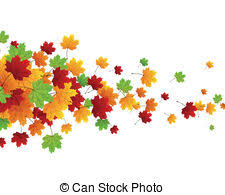 Seniorów Gminy Wielka Wieś16 październik 2018r godz.18:00Hotel ŁokietekW programie:Maraton tanecznyWystępy zespołów z Bębła i CzajowicSmakowity poczęstunekZapraszają:Gminny Ośrodek Pomocy SpołecznejOsoby zainteresowane imprezą prosimy o kontakt telefoniczny z GOPS – 798 802 911; 12 419 11 01.Ilość miejsc ograniczona 